Расходи и издаци за набавку нефинансијске имовине по економској класификацији утврђују се у следећим износима:Члан 3.Мења се члан 2. Одлуке, тако да гласи:У текућу буџетску резерву издвајају се средства у износу од 7.000.000 динара.Средства из става 1. овог члана користе се за непланиране сврхе за које нису утврђене апропријације или за сврхе за које се у току године покаже да апропријације нису биле довољне.У складу са чланом 69. Закона о буџетском систему, решење о употреби текуће буџетске резерве доноси Општинско веће на предлог Општинске управе – Одељења за буџет и  финансије.Члан 4.Мења се члан 4. Одлуке, тако да гласи:Расходи и издаци за набавку нефинансијске имовине, по програмској класификацији, утврђују се у следећим износима: Члан 5. Мења се члан 5. Одлуке, тако да гласи:Планирани капитални издаци буџетских корисника за 2024. годину и наредне две године,  исказани су у табели:Члан 6.Мења се члан 6. Одлуке, тако да гласи:III ИЗВРШАВАЊЕ БУЏЕТАЧлан 7.     Мења се члан 7. Одлуке, тако да гласи:Укупан број запослених у 2024. години, за које је обезбеђена маса зарада износи:Изабрана лица у органима и организацијама локалне власти: 3Именована и постављена лица у органима и организацијама локалне власти: 4Запослени на неодређено време у органима и организацијама локалне власти: 24Запослени на одређено време у органима и организацијама локалне власти: 3Именована и постављена лица у предшколској установи: 1Запослени на неодређено време у предшколској установи: 27Именована и постављена лица у установана културе: 2Запослени на неодређено време у установана културе: 5Члан 8.	Остали чланови ове Одлуке остају непромењени.Члан 9.Ова Oдлука ступа на снагу осмог дана од дана објављивања у ''Службеном гласнику општине Лапово''. СКУПШТИНА ОПШТИНЕ ЛАПОВОБрој:  002043069 2024 08233 001 000 060 107 04 002         од  27. јуна 2024. године ПРЕДСЕДНИЦА СО ЛАПОВОМирела Раденковић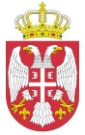 О  Д  Л  У  К  УО  Д  Л  У  К  УО ПРВОЈ  ИЗМЕНИ И ДОПУНИ ОДЛУКЕ О БУЏЕТУ О БУЏЕТУ ОПШТИНЕ ЛАПОВО ЗА 2024. ГОДИНУО ПРВОЈ  ИЗМЕНИ И ДОПУНИ ОДЛУКЕ О БУЏЕТУ О БУЏЕТУ ОПШТИНЕ ЛАПОВО ЗА 2024. ГОДИНУЧлан 1.	Овом Одлуком врши се измена и допуна Одлуке о буџету општине Лапово за 2024. годину („Службени гласник општине Лапово“ број 4/24), (у даљем тексту: Одлука) I ОПШТИ ДЕОЧлан 2.	Мења се члан 1. Одлуке, тако да гласи:Приходи и примања, расходи и издаци буџета општине Лапово за 2024. годину (у даљем тексту: буџет)  састоје се од:Члан 1.	Овом Одлуком врши се измена и допуна Одлуке о буџету општине Лапово за 2024. годину („Службени гласник општине Лапово“ број 4/24), (у даљем тексту: Одлука) I ОПШТИ ДЕОЧлан 2.	Мења се члан 1. Одлуке, тако да гласи:Приходи и примања, расходи и издаци буџета општине Лапово за 2024. годину (у даљем тексту: буџет)  састоје се од:     Приходи и примања, расходи и издаци буџета утврђени су у следећим износима:     Приходи и примања, расходи и издаци буџета утврђени су у следећим износима:Јавни приходи и примања по врстама са пренетим неутрошеним средствима утврђују се у следећим износима:Јавни приходи и примања по врстама са пренетим неутрошеним средствима утврђују се у следећим износима:Ред.бројЕкон.       клас.Назив контаНазив контаНазив контаНазив контаПриходи из буџета извор 07Извор 13Извор 17Укупно 1411Плате, додаци и накнаде запосленихПлате, додаци и накнаде запосленихПлате, додаци и накнаде запосленихПлате, додаци и накнаде запослених85.218.94185.218.9412412Социјални доприноси на терет послодавцаСоцијални доприноси на терет послодавцаСоцијални доприноси на терет послодавцаСоцијални доприноси на терет послодавца13.466.17313.466.1733413Накнаде у натуриНакнаде у натуриНакнаде у натуриНакнаде у натури436.000436.0004414Социјална давања запосленимаСоцијална давања запосленимаСоцијална давања запосленимаСоцијална давања запосленима2.135.8992.135.8995415Накнаде трошкова за запосленеНакнаде трошкова за запосленеНакнаде трошкова за запосленеНакнаде трошкова за запослене4.335.4044.335.4046416Награде запосленима и остали посебни расходиНаграде запосленима и остали посебни расходиНаграде запосленима и остали посебни расходиНаграде запосленима и остали посебни расходи1.940.0001.940.000УКУПНО 410УКУПНО 410УКУПНО 410УКУПНО 410УКУПНО 410УКУПНО 410107.532.417107.532.4177421Стални трошковиСтални трошковиСтални трошковиСтални трошкови49.275.0004.250.00049.275.0008422Трошкови путовањаТрошкови путовањаТрошкови путовањаТрошкови путовања2.775.00002.775.0009423Услуге по уговоруУслуге по уговоруУслуге по уговоруУслуге по уговору43.740.0003.700.000358.000047.440.00010424Специјализоване услугеСпецијализоване услугеСпецијализоване услугеСпецијализоване услуге11.570.00001.200.00011.570.00011425Текуће поправке и одржавањеТекуће поправке и одржавањеТекуће поправке и одржавањеТекуће поправке и одржавање28.950.000018.625.99728.950.00012426МатеријалМатеријалМатеријалМатеријал9.568.8961.347.500136.10410.916.396УКУПНО 420УКУПНО 420УКУПНО 420УКУПНО 420УКУПНО 420УКУПНО 420145.878.8965.047.50024.433.997136.104175.496.49713441Отплатa домаћих каматаОтплатa домаћих каматаОтплатa домаћих каматаОтплатa домаћих камата90.00090.000УКУПНО 440УКУПНО 440УКУПНО 440УКУПНО 440УКУПНО 440УКУПНО 44090.00090.00014451Субвенције јавним нефинансијским предузећима и организацијамаСубвенције јавним нефинансијским предузећима и организацијамаСубвенције јавним нефинансијским предузећима и организацијамаСубвенције јавним нефинансијским предузећима и организацијама15.759.82815.759.82815454Субвенције приватним преузећимаСубвенције приватним преузећимаСубвенције приватним преузећимаСубвенције приватним преузећима5.500.0002.750.0001.250.0008.250.000УКУПНО 450УКУПНО 450УКУПНО 450УКУПНО 450УКУПНО 450УКУПНО 45021.259.8282.750.0001.250.00025.259.82816463Трансфери осталим нивоима властиТрансфери осталим нивоима властиТрансфери осталим нивоима властиТрансфери осталим нивоима власти33.080.00033.080.00017464Трансфери осталим нивоима властиТрансфери осталим нивоима властиТрансфери осталим нивоима властиТрансфери осталим нивоима власти9.885.6309.885.630УКУПНО 460УКУПНО 460УКУПНО 460УКУПНО 460УКУПНО 460УКУПНО 46042.965.63042.965.63018472Накнада за социјалну заштиту из буџетаНакнада за социјалну заштиту из буџетаНакнада за социјалну заштиту из буџетаНакнада за социјалну заштиту из буџета8.275.000196.9508.275.000УКУПНО 470УКУПНО 470УКУПНО 470УКУПНО 470УКУПНО 470УКУПНО 4708.275.000196.9508.471.95019481Дотације невладиним организацијамаДотације невладиним организацијамаДотације невладиним организацијамаДотације невладиним организацијама14.520.00014.520.00020482Порези, обавезне таксе и казнеПорези, обавезне таксе и казнеПорези, обавезне таксе и казнеПорези, обавезне таксе и казне270.000270.00021483Новчане казне и пеналиНовчане казне и пеналиНовчане казне и пеналиНовчане казне и пенали13.647.65913.647.659УКУПНО 480УКУПНО 480УКУПНО 480УКУПНО 480УКУПНО 480УКУПНО 48028.437.65928.437.65922499Резерва (стална и текућа)Резерва (стална и текућа)Резерва (стална и текућа)Резерва (стална и текућа)7.500.0007.500.000УКУПНО 499УКУПНО 499УКУПНО 499УКУПНО 499УКУПНО 499УКУПНО 4997.500.0007.500.00023511Зграде грађевински објектиЗграде грађевински објектиЗграде грађевински објектиЗграде грађевински објекти28.494.24224.979.8124.166.94653.474.05424512Машине и опремаМашине и опремаМашине и опремаМашине и опрема6.815.0007.000.00013.815.00025515Нематеријална имовинаНематеријална имовинаНематеријална имовинаНематеријална имовина800.000800.000УКУПНО 510УКУПНО 510УКУПНО 510УКУПНО 510УКУПНО 510УКУПНО 51036.109.24231.979.8124.166.94672.256.00026541ЗемљиштеЗемљиштеЗемљиштеЗемљиште10.000.00010.000.000УКУПНО 540УКУПНО 540УКУПНО 540УКУПНО 540УКУПНО 540УКУПНО 54010.000.00010.000.00027621Набавка домаће финансијске имовинеНабавка домаће финансијске имовинеНабавка домаће финансијске имовинеНабавка домаће финансијске имовине100.000100.000УКУПНО 620УКУПНО 620УКУПНО 620УКУПНО 620УКУПНО 620УКУПНО 620100.000100.000СВЕГАСВЕГАСВЕГАСВЕГАСВЕГАСВЕГА408.148.67239.777.31228.600.9431.583.054478.109.981ШифраШифраНазивСредства из буџета Средства из извора 07Извор 13Извор 17Укупно   ПрограмПАНазивСредства из буџета Средства из извора 07Извор 13Извор 17Укупно   1101Програм 1.  Становање, урбанизам и прост. планирање52.883.24224.979.8128.253.92177.863.0540003Управљање грађевинским земљиштем52.883.24224.979.8128.253.92177.863.0541102Програм 2.  Комунална делатност30.959.82815.739.02230.959.8280008Управљање и снабдевање водом за пиће30.959.82815.739.02230.959.8280101Програм 5. Пољопривреда и рурални развој3.380.0003.380.0000002Мере подршке руралном развоју3.380.0003.380.0000401Програм 6.  Заштита животне средине19.250.0004.250.00019.250.0000001Управљање заштитом животне средине19.250.0004.250.00019.250.0000701Програм 7. Организ. саобраћаја и саобраћ. инфрас.1.280.0002.500.0003.780.0000005Унапређење безбедности саобраћаја1.280.0002.500.0003.780.0002002Програм 8.  Предшколско васпитање и образовање54.580.1282.047.500136.10456.763.7320001Функционисање и отваривање предш.васпит. и образовања54.580.1282.047.500136.10456.627.6282003Програм 9.  Основно образовање и васпитање19.045.00019.045.0000001Реализација делатности основног образовања19.045.00019.045.0002004Програм 10. Средње образовање и васпитање10.535.00010.535.0000001Реализација делатности средњег образовања10.535.00010.535.0000902Програм 11.  Социјална  и дечја заштита13.490.000196.95013.686.9500001Једнократне помоћи и други облици помоћи9.750.000196.9509.750.0000018Подршка реализацији програма Црвеног крста3.740.0003.740.0001801Програм 12.  Здравствена заштита9.885.6309.885.6300001Функционисање установа примарне здравствене заштите9.885.6309.885.6301201Програм 13.  Развој културе и информисања27.383.33227.383.3320001Функционисање локалних установа културе 26.883.33226.883.3320004Остваривање и унапређивање јавног интереса у области јавног информисања500.000500.0001301Програм 14.  Развој спорта и омладине6.200.0006.200.0000001Подршка локалним спортским организ, удруж. и савезима6.000.0006.000.0000005Спровођење омладинске политике200.000200.0000602Програм 15.  Опште услуге локалне самоупрве135.053.74610.250.000358.0001.250.000146.911.7460001Функционисање локалне самоуправе и градских општина127.203.74610.250.000358.0001.250.000137.453.7460009Текућа буџетска резерва7.000.0007.000.0000010Стална буџетска резерва500.000500.0000014Управљање у ванредним ситуацијама350.000350.0002101Програм 16.  Политички систем локалне самоуправе24.222.76624.222.7660001Функционисање скупштине13.985.52513.985.5250002Функционисање извршних органа10.237.24110.237.241УКУПНИ ПРОГРАМСКИ ЈАВНИ РАСХОДИ 408.148.67239.777.31228.600.9431.583.054478.109.981Ек. клас.Р. бр.Описплан           2024план         2025план           2026А. КАПИТАЛНИ ПРОЈЕКТИ511Зграде и грађевински објекти1Изградња објекта за ватрогасну јединицуИзградња објекта за ватрогасну јединицуИзградња објекта за ватрогасну јединицуИзградња објекта за ватрогасну јединицуГодина почетка финансирања пројекта: 2024Година завршетка финансирања пројекта: 2024Укупна вредност пројекта: 47.000.000Извори финансирања:● из текућих прихода буџета22.020.188● из кредита0● из буџета Републике Србије24.979.8122Израда пројектно-тех. докум. и елабората у сврху ископа бунара; добијање водне дозволеИзрада пројектно-тех. докум. и елабората у сврху ископа бунара; добијање водне дозволеИзрада пројектно-тех. докум. и елабората у сврху ископа бунара; добијање водне дозволеИзрада пројектно-тех. докум. и елабората у сврху ископа бунара; добијање водне дозволеГодина почетка финансирања пројекта: 2023Година завршетка финансирања пројекта: 2024Укупна вредност пројекта: 6.480.000Извори финансирања:● из текућих прихода буџета6.480.000● из кредита0● из буџета Републике Србије0541Земљиште 1Куповина земљиштаКуповина земљиштаКуповина земљиштаКуповина земљиштаГодина почетка финансирања пројекта: 2024Година завршетка финансирања пројекта: 2024Укупна вредност пројекта: 10.000.000Извори финансирања:● из текућих прихода буџета10.000.000● из кредита0● из буџета Републике Србије0II. ПОСЕБАН ДЕОII. ПОСЕБАН ДЕОII. ПОСЕБАН ДЕОII. ПОСЕБАН ДЕОII. ПОСЕБАН ДЕОII. ПОСЕБАН ДЕОII. ПОСЕБАН ДЕОII. ПОСЕБАН ДЕОII. ПОСЕБАН ДЕО         Расходи у износу од 478.109.981 динара распоређују се по корисницима и врстама издатака, и то:          Расходи у износу од 478.109.981 динара распоређују се по корисницима и врстама издатака, и то:          Расходи у износу од 478.109.981 динара распоређују се по корисницима и врстама издатака, и то:          Расходи у износу од 478.109.981 динара распоређују се по корисницима и врстама издатака, и то:          Расходи у износу од 478.109.981 динара распоређују се по корисницима и врстама издатака, и то:          Расходи у износу од 478.109.981 динара распоређују се по корисницима и врстама издатака, и то:          Расходи у износу од 478.109.981 динара распоређују се по корисницима и врстама издатака, и то:          Расходи у износу од 478.109.981 динара распоређују се по корисницима и врстама издатака, и то:          Расходи у износу од 478.109.981 динара распоређују се по корисницима и врстама издатака, и то: 